               …………………………….……, dnia …………………….……                                                                            Miejscowość i data…………………………………………..                                  Imię i nazwisko…………………………………………..                                           Adres…………………………………………..                                          PESELOŚWIADCZENIE O POSIADANYM RACHUNKU BANKOWYM Oświadczam, że posiadam  rachunek bankowy o numerze: 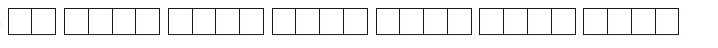 w Banku ………………………………………………………………………………………………… Nazwa banku na który proszę przesyłać przyznane mi świadczenia rodzinne/świadczenia wychowawcze/ świadczenia                        z funduszu alimentacyjnego.						…………..…………………………………………						        (czytelny podpis wnioskodawcy)